Hellenic Republic  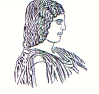 The Agricultural University of Athens,The International and Public Relations Office,Address: 75 Iera Odos Str., Gr- 11855, Athens, Greece,Information: Rania HindiridouTel. No.: (+30) 210 5294841E- mail: public.relations@aua.gr				                   Athens, May 4 2023PRESS RELEASEMeeting of the Rectorate Authorities of the Agricultural University of Athens with the Governor of the Greek Public Employment Service. On Tuesday, April 25 2023, the Governor of the Greek Public Employment Service, Mr. Spiridon Protopsaltis, visited the Agricultural University of Athens and met at the Rectorate Offices with the Rector, Mr. Spyridon Kintzios, Professor and  the Vice Rector for Academic and Administrative Affairs, Lifelong Learning and Extroversion, in addition to possessing the Presidency of the Center of Continuing Education and Lifelong Learning, Mr. Emmanouil Flemetakis, Professor. The external member of the Management Board of the Agricultural University of Athens, Mr.  Georgios Kormas, Research Associate of the Regional Governor of Attica and Ms. Maria Plessa, Director of the Center of Continuing Education and Lifelong Learning have been also present at the meeting. Afterwards, a ceremony event was held for awarding the Certificates of the Center of Continuing Education and Lifelong Learning of the Agricultural University of Athens, accredited within the framework of the Action: “Skills upgrading and retraining Programs in high demand industries with emphasis on digital and green skills", being implemented in the context of the National Recovery and Resilience Plan, “Greece 2.0”, funded by the European Union through NextGenerationEU”. Αt the beginning of the ceremony, the Rector, Mr. Spyridon Kintzios and the Vice Rector, Mr. Emmanouil Flemetakis addressed their greetings, followed by a brief welcome extended by the Governor of the Greek Public Employment Service, Mr. Spyridon Protopsaltis.